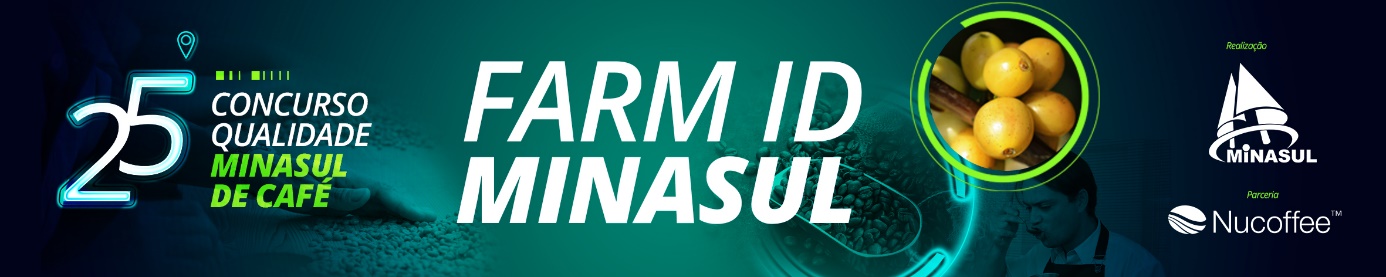 1 - ProdutorNome da Fazenda:  Nome do Produtor: Telefones para Contato:  Email para Contato: Cidade – Estado:Região Produtora:  Micro Região: 2 - PropriedadeHistória da Fazenda:Variedades de café na Fazenda:  Tipo de Solo: Data de início e data de término da colheita: Forma da Colheita (mecânica ou manual): Total Área:  Hectares Plantados de Café: Processamento:  Altitude mín: Altitude máx:  Produção anual em sacas: Produtividade (quant. média por hect.)Certificados: Número de colaboradores: Alguma outra cultura na propriedade?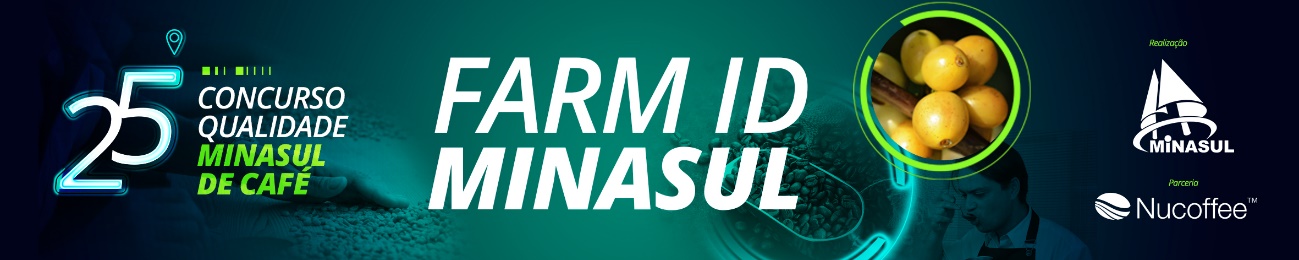 3 - História e valores:(Histórico como produtor, como começou, quem ajuda, projetos sociais, preocupação ambiental, etc)4 - Prêmios conquistados:5 - Fotos do Produtor e da Fazenda enviar para comunicacao@minasul.com.br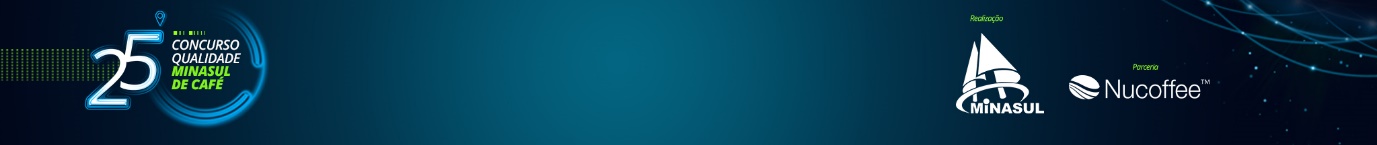 